       ҠАРАР                                                                                             ПОСТАНОВЛЕНИЕ       26 февраль 2018 й.                              № 7                26 февраля  2018 г.О внесении изменений и дополнений  в постановление  главы Администрации сельского поселения  Покровский сельсовет муниципального района Федоровский район Республики Башкортостан от 28.04.2015  года №14 «Об утверждении порядка  осуществления администрацией  сельского поселения  Покровский сельсовет муниципального района Федоровский район Республики Башкортостан бюджетных полномочий главных администраторов доходов бюджетов бюджетной системы Российской Федерации»        В соответствии со ст. 20 Бюджетного кодекса Российской Федерации, Администрация  сельского поселения Покровский сельсовет  муниципального района Федоровский район Республики Башкортостан постановляет:1. Внести изменения в  постановление  главы сельского поселения Михайловский сельсовет муниципального района Федоровский район Республики Башкортостан от 28.04.2015 года №14 «Об утверждении порядка   осуществления администрацией  сельского поселения  Покровский сельсовет муниципального района Федоровский район Республики Башкортостан бюджетных полномочий главных администраторов доходов бюджетов бюджетной системы Российской Федерации» и исключить коды бюджетной классификации, указанные в приложение №1 в новой редакции (приложение №1). 2. Контроль за исполнением настоящего постановления оставляю за собой.3. Настоящее постановление вступает в силу с 26 февраля 2018 года.Глава сельского поселения  Покровский сельсовет                                                          Г.С.Юсупова                                                                               Приложение №1к постановлению главы сельского поселения  Покровский сельсовет муниципального района Федоровский район Республики Башкортостан от 26 февраля 2018г. № 7Перечень главных администраторов доходов бюджета сельского поселения Покровский сельсовет муниципального района Федоровский район Республика Башкортостан, закрепляемые за ними виды (подвиды) доходов бюджета         Башкортостан  Республикаһы                        Федоровка районымуниципаль районыныңПокровка ауыл советыПокровка ауыл биләмәһе хакимиәте                    453293Федоровка  районы,                             ПокровкаауылыЯшләрурамы5 тел47-14           ИНН 0247001279 ОГРН 1020201337573Е-mail: upravp@mail.ru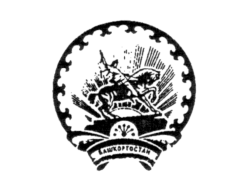                Республика БашкортостанАдминистрациясельского поселенияПокровский сельсоветмуниципального районаФедоровский районФедоровский районд. Покровка, ул Молодежная, 5тел47-14ИНН 0247001279 ОГРН 1020201337573Е-mail: upravp@mail.ruКод бюджетной классификации Российской ФедерацииКод бюджетной классификации Российской ФедерацииНаименование главного администратора доходов бюджетов бюджетной системы Российской ФедерацииГлав-ного адми-нистра-тораДоходов бюджетов бюджетной системы Российской ФедерацииНаименование главного администратора доходов бюджетов бюджетной системы Российской Федерации123791Администрация сельского поселения  Покровский сельсовет муниципального района Федоровский район Республика БашкортостанАдминистрация сельского поселения  Покровский сельсовет муниципального района Федоровский район Республика Башкортостан7912022007710 0007 151Субсидии бюджетам сельских поселений на софинансирование капитальных вложений в объекты муниципальной собственности (бюджетные инвестиции)7912022999910 7101 151Прочие субсидии бюджетам сельских поселений (субсидии на софинансирование расходных обязательств)7912022999910 7104 151Прочие субсидии бюджетам сельских поселений (субсидии на реализацию республиканской программы капитального ремонта общего имущества в многоквартирных домах)7912022999910 7113 151Прочие субсидии бюджетам сельских поселений (субсидии на проведение кадастровых работ по межеванию земельных участков в целях их предоставления гражданам для индивидуального жилищного строительства однократно и бесплатно)7912022999910 7105 151Прочие субсидии бюджетам сельских поселений (субсидии на софинансирование расходов по обеспечению устойчивого функционирования коммунальных организаций, поставляющих коммунальные ресурсы для предоставления коммунальных услуг населению по тарифам, не обеспечивающим возмещение издержек, и подготовкой объектов коммунального хозяйства к работе в осенне-зимний период)7912022999910 7114 151Прочие субсидии бюджетам сельских поселений (субсидии на премирование победителей республиканского конкурса «Самое благоустроенное сельское поселение Республики Башкортостан»)7912022999910 7115 151Прочие субсидии бюджетам сельских поселений (субсидии на софинансирование комплексных программ развития систем коммунальной инфраструктуры)7912022999910 7132 151Прочие субсидии бюджетам сельских поселений (субсидии на осуществление мероприятий по переходу на поквартирные системы отопления и установке блочных котельных)7912022999910 7135 151Прочие субсидии бюджетам сельских поселений (субсидии на софинансирование проектов развития общественной инфраструктуры, основанных на местных инициативах)7912024999910 7502 151Прочие субсидии бюджетам сельских поселений (межбюджетные трансферты, передаваемые бюджетам на благоустройство территорий населенных пунктов, коммунальное хозяйство, обеспечение мер пожарной безопасности и осуществлению дорожной деятельности в границах сельских поселений)7912024999910 7505 151Прочие субсидии бюджетам сельских поселений (межбюджетные трансферты, передаваемые бюджетам на премирование победителей республиканского конкурса «Лучший многоквартирный дом»)7912024001410 7301 151Межбюджетные трансферты, передаваемые бюджетам сельских поселений из бюджетов муниципальных районов на осуществление части полномочий по решению вопросов местного значения в соответствии с заключенными соглашениями (прочие)7912029005410 7301 151Прочие безвозмездные поступления в бюджеты сельских поселений от бюджетов муниципальных районов (прочие)7912186002010 0000 151Доходы бюджетов сельских поселений от возврата остатков субсидий, субвенций и иных межбюджетных трансфертов, имеющих целевое назначение, прошлых лет из бюджетов государственных внебюджетных фондов